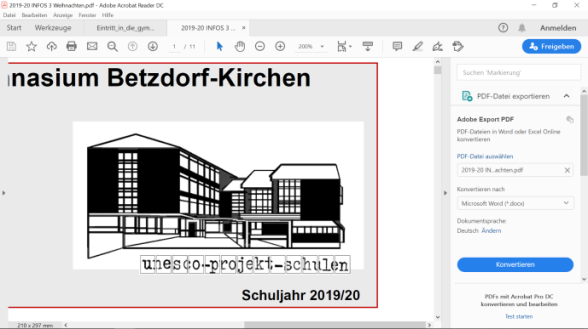 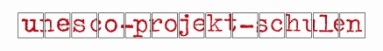 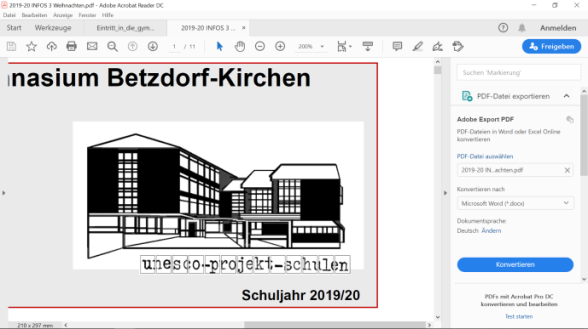 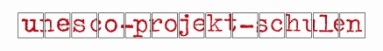 Anmeldetermine für die MSS 11 (externe Schülerinnen und Schüler)für das Schuljahr 2021/2022DatumInhaltVeranstaltungsortUhrzeitSamstag, 14.11.2020„Tag der offenen Tür“: Auch hier besteht die Möglichkeit zur Information - gezielt für interessierte SchulwechslerPausenhalle und Raum A01310.30-13.00 UhrDienstag, 17.11.2020Infoveranstaltung zur MSS für interne und externe Schülerinnen und Schüler, aus der Klassenstufe 10 und deren Eltern.Für externe Schülerinnen und Schüler:Eintragung in Listen für den Orientierungstag am 10.12.2020Ausgabe des Anmeldeformulars und des BelegungsbogensAula19.00 UhrOrientierungstag in der MSS 11Orientierungstag in der MSS 11Orientierungstag in der MSS 11Orientierungstag in der MSS 11Donnerstag, 10.12.20201.-6. Stunde: Besuch der Leistungskursediv. Klassenräume(wie gewählt)Treffpunkt um 7.45 Uhr (Raum A013)Mittwoch, 16.12.20201.-6. Stunde: Infoveranstaltungen zu einzelnen Fächerndiv. Klassenräume(wie gewählt)7.55-13.05 UhrDonnerstag, 17.12.20203.-6. Stunde: Schüler/-innen beraten Schüler/-innenS-Räume9.45-13.05 UhrAnmeldungAnmeldungAnmeldungAnmeldungDonnerstag, 18.02.2021Individuelle Beratung durch die Schulleitung mit Anmeldung und Einwahl unter Vorlage von:Original und Kopie des letzten ZeugnissesOriginal der vorläufigen Übergangsberechtigung zum Besuch der Oberstufe ausgefülltes Anmeldeformularausgefüllter BelegungsbogenRaum A013ab 11.30 Uhr bis 15.00 UhrMittwoch, 14.04.2021Vorbereitungskurs Englisch (NN) und Mathematik (NN)Raum S027.55-13.05 UhrDonnerstag, 15.04.2021Vorbereitungskurs Englisch (NN) und Mathematik (NN)Raum S027.55-13.05 UhrMittwoch, 14.07.2021Endgültige Anmeldung durch Vorlage der endgültigen ÜbergangsberechtigungSchulbüro Raum A005ab 13.30 Uhr